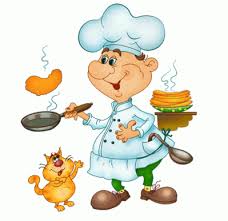 (01.04.2024 r.-05.04.2024 r.)PONIEDZIAŁEKWolne WTOREKWolne ŚRODAZupa rosół, chleb wieloziarnisty, jabłkoAlergeny: soja, seler, gluten, mleko i produkty pochodne, jajkaCZWARTEKPierogi ruskie, kompot wieloowocowy, jabłko Alergeny: gluten, jajka, mleko i produkty pochodnePIĄTEKFilet rybny, ziemniaki, surówka z kiszonego ogórka, kompot porzeczkowy, jabłkoAlergeny: ryba, gluten, jajka, mleko i produkty pochodne